Předkládá:	Ing. Jiří Rozehnal				náměstek primátoraZpracovali:	Ing. arch. Jan Mlčoch				vedoucí Odboru územního plánování				a památkové péče MMPv				PhDr. Marek Perůtka				vedoucí oddělení památkové péče				OÚPPP MMPv				Mgr. Denisa Vrtělová				památkář				OÚPPP MMPv				Zasedání Zastupitelstva města Prostějovakonané dne 10. 9. 2019Dotace na obnovu památek a městské památkové zóny a ROZOP kapitoly 62 -Územní plánování a památková péčeNávrh usnesení:Zastupitelstvo města Prostějova s c h v a l u j e a) dotace na obnovu památek a městské památkové zóny pro rok 2019 v celkové výši 1,000.000,– Kč ve struktuře navržené Komisí pro regeneraci městské památkové zóny na jejím jednání dne 15. 5. 2019 v rámci programu obnovy památek v roce 2019 takto:b) rozpočtové opatření, kterými se1. zvyšuje rozpočet výdajů2. snižuje rozpočet výdajůc) uzavření veřejnoprávních smluv s vlastníky nemovitostí o poskytnutí účelových dotací na obnovu níže uvedených památek a objektů ležících v městské památkové zóně z rozpočtu města Prostějova v rámci finanční podpory v programu regenerace městské památkové zóny a obnovy památek v roce 2019: a)	vlastník: Oldřich Knap kulturní památka: bašta, Knihařská 148/5, Prostějovakce obnovy: rekonstrukce krovu a střechyvýše dotace z rozpočtu Statutárního města Prostějova: 123.000,00 Kčpoužití dotace do: 30. 11. 2019vyúčtování poskytnuté dotace do: 31. 12. 2019b)	vlastník: Kováříkova vila, družstvostatutární zástupce: Ing. Martin Radičkulturní památka: vila Josefa Kováříka, Vojáčkovo nám. 2944/5, Prostějovakce obnovy: rekonstrukce štítové zdivýše dotace z rozpočtu Statutárního města Prostějova: 105.000,00 Kčpoužití dotace do: 30. 11. 2019vyúčtování poskytnuté dotace do: 31. 12. 2019c)	vlastník: MUDr. Miroslav Hanák, Mgr. Alena Hanákovástatutární zástupce: MUDr. Miroslav Hanákobjekt: městský dům, náměstí T. G. Masaryka 206/28, Prostějovakce obnovy: výměna okenvýše dotace z rozpočtu Statutárního města Prostějova: 87.000,00 Kčpoužití dotace do: 30. 11. 2019vyúčtování poskytnuté dotace do: 31. 12. 2019d)	vlastník: Římskokatolická farnost Prostějov - Vrahovicestatutární zástupce: P. Josef Glogarkulturní památka: kostel sv. Bartoloměje, Majakovského 130/3, Vrahoviceakce obnovy: výměna krytinyvýše dotace z rozpočtu Statutárního města Prostějova: 221.000,00 Kčpoužití dotace do: 30. 11. 2019vyúčtování poskytnuté dotace do: 31. 12. 2019e)	vlastník: OBALEX DOLEŽEL s.r.o.statutární zástupce: Radek Doleželkulturní památka: městský dům – U Měsíčka, náměstí T. G. Masaryka 4485/5 Prostějovakce obnovy: rekonstrukce střechy a fasádyvýše dotace z rozpočtu Statutárního města Prostějova: 198.552,00 Kčpoužití dotace do: 30. 11. 2019vyúčtování poskytnuté dotace do: 31. 12. 2019f)	vlastník: Tělocvičná jednota Sokol I Prostějov statutární zástupce: Petra Kohoutováobjekt: sokolovna, Skálovo náměstí 173/4, Prostějovakce obnovy: statické zajištění hradbyvýše dotace z rozpočtu Statutárního města Prostějova: 265.448,00 Kčpoužití dotace do: 30. 11. 2019vyúčtování poskytnuté dotace do: 31. 12. 2019Důvodová zpráva:Dotací na památkovou obnovu v roce 2019 jsou uspokojení všichni žadatelé (resp. všechny objekty, pro které byly dotace požadovány). Klíčem k rozdělení dotací byl dvojí způsob hodnocení žádostí: jednak podle charakteru prací, jednak podle naléhavosti a odborné důležitosti akce památkové obnovy. Rada města Prostějova doporučila schválit Zastupitelstvu města Prostějova:usnesením č. 9508, na schůzi konané dne 27. 5. 2019 dotace na obnovu památek a městské památkové zóny pro rok 2019 v celkové výši 1,000.000,-.usnesením č. 9701, na schůzi konané dne 30. 7. 2019 rozpočtové opatření a uzavření veřejnoprávních smluv na obnovu památek a městské památkové zóny z rozpočtu města Prostějova v rámci finanční podpory v programu obnovy památek v roce 2019.Stanoviska odborů MMPv (subjektů):1. Stanovisko předkladatele (zpracovatele): Odbor územního plánování a památkové péče MMP přijetí materiálu doporučuje.Přílohy:1. Usnesení komise pro regeneraci městské památkové zóny v Prostějově ze dne 15. května 20192. Hodnotící kritéria3. Návrh veřejnoprávní smlouvy1. Usnesení komise pro regeneraci městské památkové zóny v Prostějově ze dne 15. května 2019Přítomni:			dle prezenční listiny (Příloha 1)Místo konání:	Prostějov, nám. T. G. Masaryka 130/14, zasedací místnost č. 5 „Pod věží“Program:	1. Projednání dotací z fondu památkové obnovy pro rok 20192. Památkové limity urbanistické soutěže na obnovu jižní části centra 3. Diskuse – různé4. Exkurze po objektech navržených k přidělení dotace (pro nepřízeň počasí zrušena)1. Usnesení:	Komise pro regeneraci městské památkové zóny v Prostějově doporučuje Radě a Zastupitelstvu města Prostějova, aby schválily rozdělení dotace na obnovu památek a městské památkové zóny pro rok 2019 v celkové výši 1 000 000 Kč v souladu s předloženým návrhem Oddělení památkové péče (Příloha 2).2. K soutěži:	Ing. arch. Jan Mlčoch, vedoucí Odboru územního plánování a památkové péče, seznámil přítomné se stavem příprav na vyhlášení urbanistické soutěže „Urbanistická studie jižní části centra Prostějova“. Více informací z hlediska státní památkové péče v přiloženém pracovním materiálu Oddělení památkové péče (Příloha 3).3. Z diskuze:	Mgr. Soňa Provazová, ředitelka Muzea a galerie Prostějov, upozornila na nevhodný způsob využívání prostranství před budovou muzea v případě zimní ledové plochy a nově i v případě instalace pískoviště pro plážový volejbal. Mezi instalovanými zařízeními a fasádou není ponechán požadovaný průchod o minimální šířce 3 m a v těsném sousedství vstupu do muzea, které je samo rovněž kulturní památkou, je aktuálně instalováno hygienické zázemí ToiToi. Dále: v zimním období slouží neprůchodný pás mezi muzeem a kluzištěm jako odpadní koridor seškrabaného ledu, který může zapříčinit zavlhání stavby; prašnost spojená s aktivitami na pískovišti v současném období zase nepříznivě ovlivňuje mikroklima depozitárních prostorů, které jsou umístěné v přízemí pod muzejní arkádou a odvětrávané přímo do prostoru písečného kurtu.– jiné kritické výhrady, tentokrát k umisťování mobilního pódia do prostoru před Zlatou bránu a blízko vstupu do farního kostela a k jeho hlučnosti, která je s tím spojena a ruší bohoslužby, vyjádřil Bc. Tomáš Strouhal– PhDr. Marek Perůtka, vedoucí oddělení památkové péče, přislíbil nápravu v podobě návrhu novely Tržního řádu, který má aktivity na daném prostranství regulovat; požadavek na ponechání ochranného kordonu kolem kulturních památek do něj už měl být zapracován kvůli loňskému plánu na instalaci restaurační zahrádky Národního domu a kvůli masopustním taškařicím 2018 a 2019, provozovatelé jiných výše uvedených aktivit je však zatím nijak nerespektují (Příloha 4)Ing. Jiří Rozehnal, v. r.													Ida Jordová, v. r.	    předseda															tajemnicePřílohy:	1. Prezenční listina2. Tabulka rozdělení dotacíPrezenční listina Komise pro regeneraci městské památkové zóny v Prostějověze dne 15. května 2019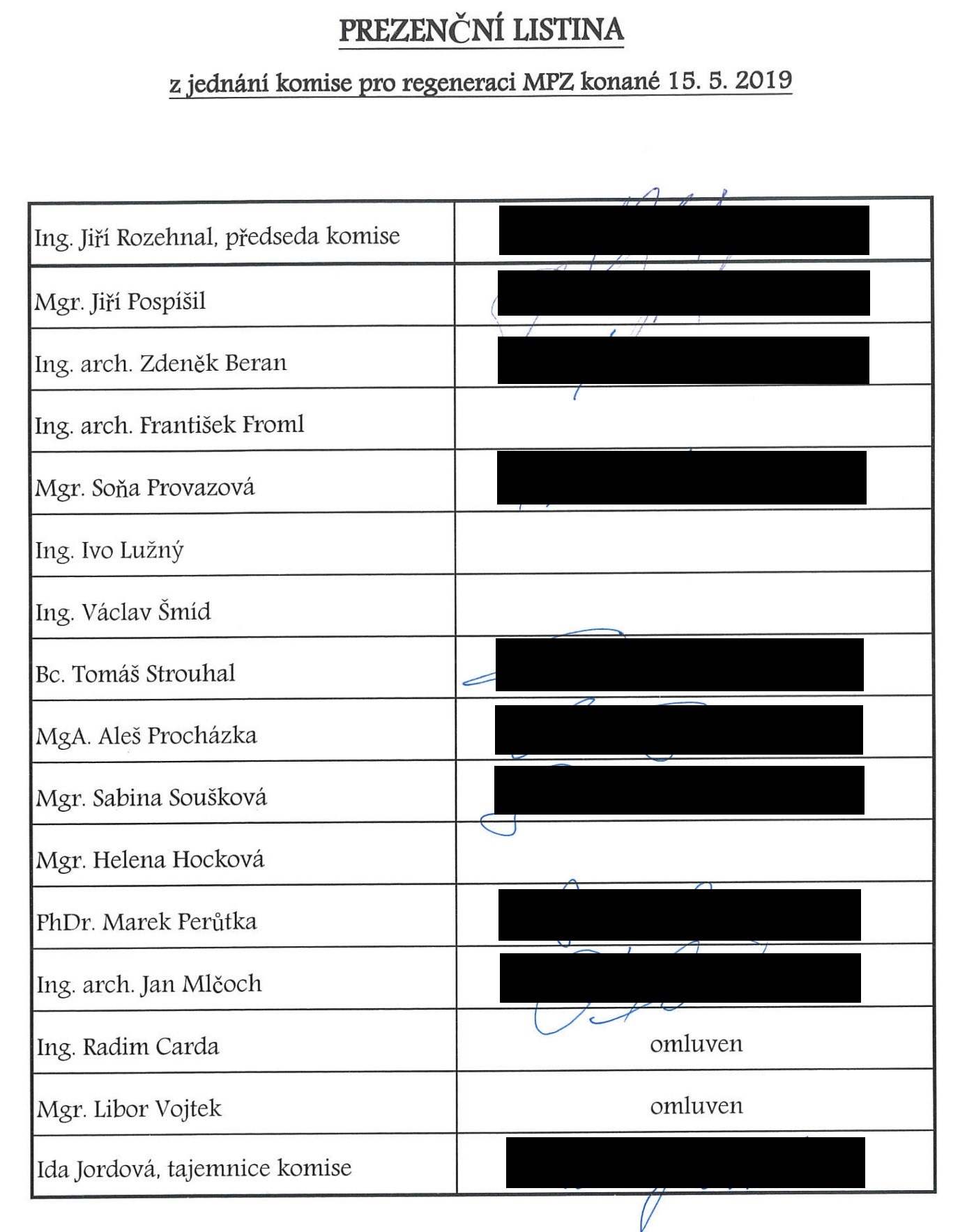 Tabulka rozdělení dotací pro památkovou obnovu a regeneraci městské památkové zóny v Prostějově pro rok 2019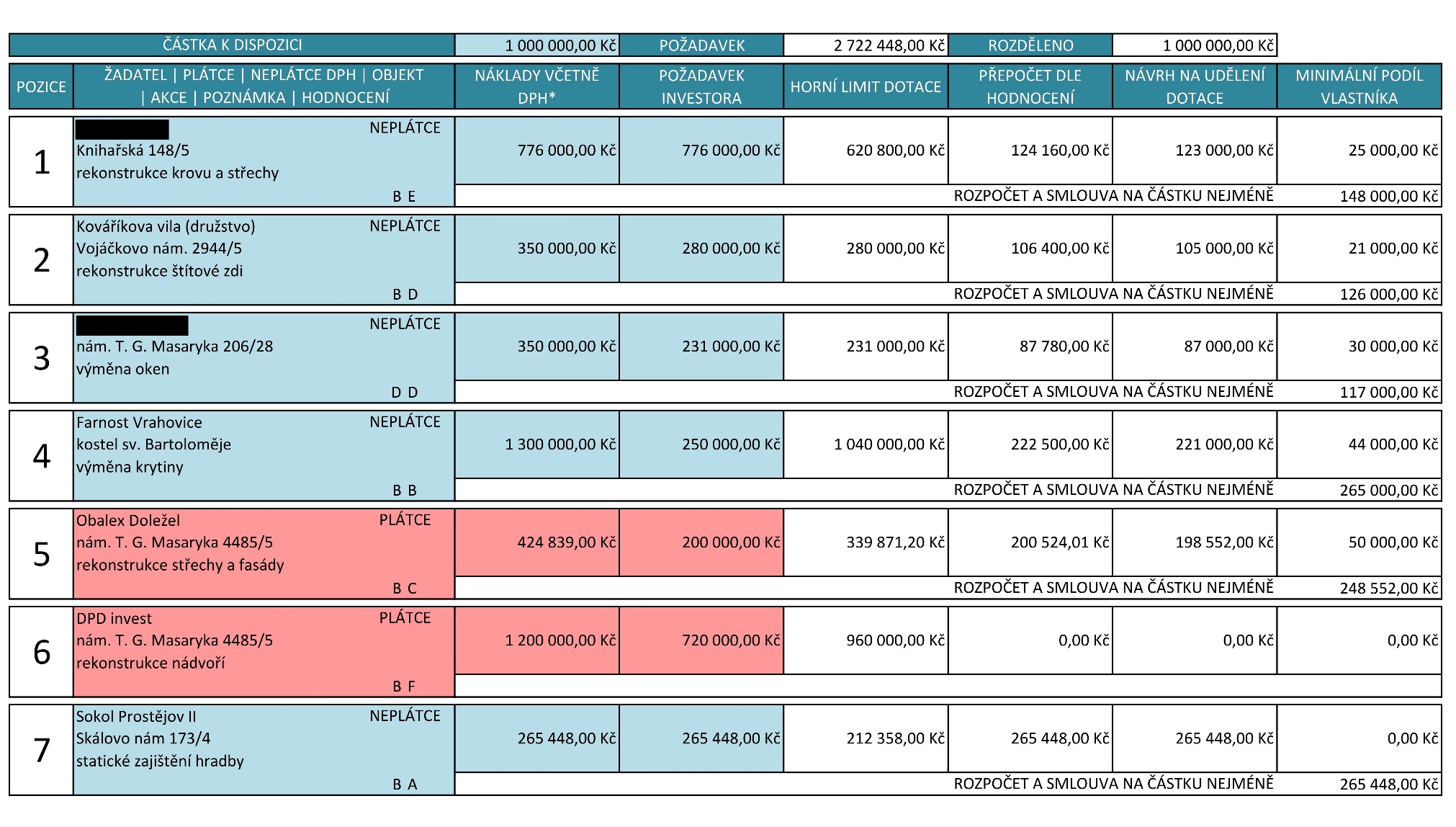 2. Hodnotící kritéria jednotlivých akcí byla nastavena následující tabulkou:3. Návrh veřejnoprávní smlouvy:STATUTÁRNÍ MĚSTO PROSTĚJOVSmlouva o poskytnutí dotacez rozpočtu statutárního města ProstějovaNíže uvedené smluvní strany  statutární město Prostějov, sídlem nám. T. G. Masaryka 130/14, 796 01 Prostějov,
IČO  002 88 659 zast.: ……………………………………………………………………………………….  bankovní spojení: …………………………………………………………………………(dále jen "poskytovatel") jméno a příjmení fyzické osoby …………………………………….…………………… název/obchodní firma právnické osoby ………….………….…………………………..adresa trvalého pobytu (TP)/sídlo podnikající fyzické osoby ………………………………………………………………………………………………adresa pro doručování, je-li odlišná od TP  ………………………………………………………………………………………………sídlo právnické osoby…………………………………………………….….………….....datum narození / IČO:  ……………………………………zast.: (jméno a příjmení, označení funkce, statutární orgán)………………………….................................................................................................................................................. bankovní spojení: ………………………………………… č. účtu: …………….....…......právnická osoba zapsaná v …………………………… vedeném ………………………sp. zn (nebo jiné číslo registrace): …………………..………………………………..…..(dále jen "příjemce") uzavřely níže uvedeného dne, měsíce a roku v souladu s ustanovením § 159 zákona
č. 500/2004 Sb., správní řád, ve znění pozdějších právních předpisů, a v souladu s příslušnými ustanoveními zákona č. 250/2000 Sb., o rozpočtových pravidlech územních rozpočtů, ve znění pozdějších předpisů, tutos m l o u v u   o   p o s k y t n u t í   d o t a c eI.Význam a účel smlouvyTato smlouva stanoví práva a povinnosti smluvních stran při poskytnutí a čerpání dotace
z rozpočtu poskytovatele.Dotace je určená k zabezpečení veřejných potřeb a dosažení účelu, který je sjednán touto smlouvou.II.Předmět smlouvyPoskytovatel se touto smlouvou zavazuje poskytnout příjemci z rozpočtu statutárního města Prostějova (dále jen „město Prostějov“) na rok ......... dotaci ve výši ……………..……Kč, slovy:…………………………………………  korun českých (dále jen ”dotace”) za níže uvedených podmínek a na níže uvedený účel. Dotace podléhá zúčtování s rozpočtem města. Příjemci na dotaci vzniká nárok až na základě provedení závěrečné kontroly splnění podmínek jejího užití, pokud závěr této kontroly osvědčí, že byla použita v souladu s podmínkami stanovenými poskytovatelem.Příjemce tuto dotaci za níže uvedených podmínek bez výhrad přijímá. Příjemce současně uděluje poskytovateli výslovný souhlas se zveřejněním svého jména a příjmení, názvu nebo obchodní firmy, dále adresy, místa podnikání nebo sídla, účelu a výše poskytnuté dotace a případným zveřejněním textu této smlouvy v souladu se zákonem č. 106/1999 Sb., o svobodném přístupu k informacím, ve znění pozdějších předpisů, ustanovením § 10d zákona č. 250/2000 Sb., o rozpočtových pravidlech územních rozpočtů, ve znění pozdějších předpisů a zákonem č. 340/2015 Sb., o zvláštních podmínkách účinnosti některých smluv, uveřejňování těchto smluv a o registru smluv (zákon o registru smluv).III.Použití a účel dotaceDotace je účelově vázána na: …………………….….…………………………………………………………………………………………………………………………….
Příjemce se zavazuje a je oprávněn dotaci použít výhradně k uvedenému účelu.Příjemce je povinen poskytnutou dotaci použít v souladu se sjednaným účelem nejpozději do 30. 11. 2019. Příjemce je oprávněn použít dotaci na úhradu nákladů odpovídajících účelu a dalším podmínkám užití dotace dle této smlouvy, které mu vznikly v období od 1. 5. 2019 do 30. 11. 2019.Nepoužitou účelově a časově omezenou dotaci nebo její část je příjemce povinen 
a zavazuje se vrátit nejpozději do 30 kalendářních dnů po uplynutí lhůty uvedené 
v odst. 2. tohoto článku smlouvy na účet poskytovatele uvedený v čl. VII. odst. 6 této smlouvy.Je-li příjemce plátce daně z přidané hodnoty (dále jen „DPH“) a může uplatnit odpočet DPH ve vazbě na ekonomickou činnost, která zakládá nárok na odpočet daně podle § 72 odst. 1 zákona č. 235/2004 Sb., o dani z přidané hodnoty, v platném znění (dále jen „ZDPH“), a to v plné nebo částečné výši (tj. v poměrné výši podle § 75 ZDPH nebo krácené výši podle § 76 ZDPH, popř. kombinací obou způsobů), nelze z dotace uhradit DPH ve výši tohoto odpočtu DPH, na který příjemci vznikl nárok. V případě, že se příjemce stane plátcem DPH v průběhu čerpání dotace a jeho právo uplatnit odpočet DPH při registraci podle § 79 ZDPH se vztahuje na zdanitelná plnění hrazená včetně příslušné DPH z dotace, je příjemce povinen snížit výši dosud čerpané dotace o výši daně z přidané hodnoty, kterou je příjemce oprávněn v souladu § 79 ZDPH uplatnit v prvním daňovém přiznání po registraci k DPH. V případě, že dojde k registraci příjemce k DPH a příjemce při registraci podle § 79 ZDPH je oprávněn až po vyúčtování dotace uplatnit nárok na odpočet DPH, jež byla uhrazena z dotace, je příjemce povinen vrátit poskytovateli částku ve výši nároku odpočtu DPH, který byl čerpán jako uznatelný výdaj. Tuto částku příjemce vrátí do 30 kalendářních dnů ode dne, kdy příslušný státní orgán vrátil příjemci uhrazenou DPH.Pokud má příjemce (plátce daně) ve shodě s úpravou odpočtu podle § 75 ZDPH, vypořádáním odpočtu podle § 76 ZDPH a úpravou odpočtu podle § 78 až 78c ZDPH právo zvýšit ve lhůtě stanovené ZDPH svůj původně uplatněný nárok na odpočet DPH, který se vztahuje na zdanitelná plnění hrazená včetně příslušné DPH z dotace, je příjemce povinen upravit a vrátit poskytovateli část dotace ve výši uplatněného odpočtu DPH, a to do 30 kalendářních dnů ode dne, kdy příslušný státní orgán vrátil příjemci uhrazenou DPH. Nevrátí-li příjemce takovou část dotace v této lhůtě, dopustí se porušení rozpočtové kázně ve smyslu ust. § 22 zákona č. 250/2000 Sb., o rozpočtových pravidlech územních rozpočtů, ve znění pozdějších předpisů. Dotaci nelze rovněž použít na úhradu ostatních daní. IV.Poskytnutí dotaceDotace bude příjemci poskytnuta formou bezhotovostního převodu z účtu města Prostějova na bankovní účet příjemce uvedený ve smlouvě. Dnem poskytnutí dotace se rozumí den, kdy dotace bude poukázána z bankovního účtu města Prostějova.Dotace bude poskytnuta jednorázově nejpozději do 15 pracovních dnů ode dne zveřejnění této smlouvy v registru smluv.V.Práva a povinnosti poskytovatelePoskytovatel se zavazuje, při splnění povinností příjemce uvedených v této smlouvě, poskytnout příjemci dotaci ve výši a způsobem sjednaným v této smlouvě.Poskytovatel je oprávněn požadovat na příjemci v termínech sjednaných v této smlouvě vyúčtování čerpání dotace. Poskytovatel má právo provádět u příjemce dotace veřejnosprávní kontrolu finančního hospodaření a dalších skutečností potřebných pro posouzení, zda je smlouva dodržována. Kontrolu jsou oprávněni provádět zaměstnanci zařazení do Magistrátu města Prostějova pověřeni primátorem města Prostějova. Příjemce bere na vědomí, že při zjištění nesrovnalostí ve vyúčtovaných dokladech
o dodávkách zboží nebo služeb hrazených z dotace, jsou pověření zaměstnanci oprávněni provést veřejnosprávní kontrolu u právnické nebo fyzické osoby podílející se na dodávkách zboží nebo služeb hrazených z dotace.  Při výkonu finanční kontroly je kontrolovaná osoba povinna poskytnout součinnost 
v rozsahu a způsobem stanoveným zákonem č. 320/2001 Sb., o finanční kontrole ve veřejné správě a o změně některých zákonů (zákon o finanční kontrole), ve znění pozdějších předpisů a zákonem č. 255/2012 Sb., o kontrole (kontrolní řád). V případě nedodržení sjednaného účelu použití dotace, lhůt použití dotace, vyúčtování dotace a dalších smluvních podmínek je poskytovatel oprávněn uplatnit vůči příjemci sankce uvedené v čl. VII této smlouvy.VI.Práva a povinnosti příjemcePříjemce se zavazuje použít dotaci pouze k účelu sjednanému touto smlouvou. Příjemce se zavazuje zveřejnit informaci o tom, že akce/činnost, na niž byla dotace dle této smlouvy poskytnuta, byla realizována za finanční spoluúčasti města Prostějova, a to tímto způsobem: Viditelným umístěním tabule rozměru A3 (297 x 420 mm) po dobu probíhající rekonstrukce.Splnění tohoto závazku příjemce prokáže poskytovateli tímto způsobem: Pořízením fotografie, která bude elektronicky doručena odboru územního plánování a památkové péče Magistrátu města Prostějova (neprodleně po zahájení akce).Poskytovatel uděluje příjemci souhlas s bezúplatným užitím znaku města Prostějova při realizaci akce.Příjemce není oprávněn převádět dotaci na třetí osoby, s výjimkou případů, kdy takovýto převod je přímou úhradou služeb nebo prací, na které byla dotace poskytnuta.Příjemce dotace je povinen hradit náklady nad 50.000 Kč uplatňované z dotace pouze z účtu, na který mu byla dotace poskytnuta a je uveden v záhlaví této smlouvy. Příjemce je povinen vést účetnictví v souladu se zákonem č. 563/1991 Sb., o účetnictví, ve znění pozdějších předpisů. O poskytnuté dotaci a o jejím užití vede příjemce oddělenou dokladovou a účetní evidenci. Poskytnutou dotaci se zavazuje příjemce využít co nejhospodárněji 
a v případě, kdy naplňuje ustanovení zákona 134/2016 Sb., o zadávání veřejných zakázek, je povinen postupovat v souladu s tímto zákonem. Příjemce je povinen předložit nebo zaslat poskytovateli vyúčtování poskytnuté dotace prostřednictvím odboru územního plánování a památkové péče, a to nejpozději do 31. 12. 2019.Vyúčtování příjemce provede na předepsaném formuláři Vyúčtování dotace ke Smlouvě o poskytnutí dotace. Nedílnou součástí vyúčtování jsou kopie písemností mající náležitosti účetních dokladů podle zvláštních právních předpisů, s označením účetního dokladu a položky, která byla z poskytnuté dotace uhrazena, včetně účetních dokladů prokazujících tuto úhradu (výpisů z účtu, paragonů, pokladních dokladů). Společně s vyúčtováním příjemce předloží poskytovateli závěrečnou zprávu. Závěrečná zpráva musí být písemná a musí obsahovat stručné zhodnocení poskytovatelem podporované činnosti včetně jejího přínosu pro město Prostějov.Součástí vyúčtování bude také fotodokumentace dokladující užití znaku města při propagaci města ve smyslu odst. 1. tohoto článku smlouvy. Formulář pro vyúčtování dotace je zveřejněn na internetových stránkách města Prostějova www.prostejov.eu, případně je v papírové podobě k dispozici na Informační službě Magistrátu města Prostějova. Příjemce je povinen uchovávat veškeré dokumenty související s dotací a prokazující její užití po dobu 10 let ode dne ukončení financování účelu, uvedeného v článku III. odst. 1, způsobem, který je v souladu s platnou legislativou.Příjemce se zavazuje, že vyúčtování poskytnuté dotace dle této smlouvy nebude předmětem vyúčtování dotace poskytnuté jiným poskytovatelem. Příjemce je povinen poskytovatele neprodleně písemně informovat o veškerých změnách údajů nebo jiných skutečností uvedených v této smlouvě, tj. změna adresy, bankovního spojení, statutárního zástupce, jakož i jinými změnami, které mohou podstatně ovlivnit způsob jeho finančního hospodaření a náplň jeho aktivit ve vztahu k poskytnuté dotaci. V případě přeměny příjemce, který je právnickou osobou, nebo jeho zrušení s likvidací, je příjemce povinen o této skutečnosti poskytovatele předem informovat.Pokud je dotace poskytnuta na jiný účel než na činnost příjemce a tento účel se neuskuteční, je příjemce povinen o této skutečnosti uvědomit neprodleně poskytovatele ve lhůtě do 7 kalendářních dnů od zjištění skutečnosti a současně je povinen do 30 kalendářních dnů po předání této informace vrátit poskytnutou dotaci na účet poskytovatele uvedený v čl. VII. odst. 6 této smlouvy.VII.Porušení rozpočtové kázně Příjemce výslovně prohlašuje, že si je vědom skutečnosti, že každé neoprávněné použití nebo zadržení dotace a porušení povinností příjemce sjednaných touto smlouvou, přímo použitelným předpisem Evropské unie, právním předpisem České republiky je považováno za porušení rozpočtové kázně a bude sankciováno ve smyslu § 22 zákona č. 250/2000 Sb., o rozpočtových pravidlech územních rozpočtů, ve znění pozdějších předpisů.Pokud poskytovatel zjistí, že příjemce porušil závažná ustanovení této smlouvy nebo porušil méně závažná ustanovení této smlouvy, jejichž povaha neumožňuje stanovit příjemci opatření k nápravě dle odst. 5 tohoto článku smlouvy, písemně vyzve příjemce k vrácení dotace nebo její části ve stanovené lhůtě. V rozsahu, v jakém příjemce dotaci vrátí, platí, že k porušení rozpočtové kázně nedošlo.Za závažné porušení povinnosti příjemce se považuje nedodržení ustanovení této smlouvy vyjma podmínek, uvedených dále v odst. 4. tohoto článku smlouvy.Pokud příjemce dotaci nebo její část na základě výzvy nevrátí, uloží mu poskytovatel odvod za porušení rozpočtové kázně ve výši stanovené platnými právními předpisy nebo stanovené touto smlouvou. Za nedodržení méně závažné podmínky související s účelem, na něž byly peněžní prostředky poskytnuty, uloží poskytovatel příjemci nižší odvod, než činí celková částka dotace.Podmínky, jejichž porušení je považováno za méně závažné, a výše odvodu jsou uvedeny v následujícím přehledu:Při porušení více smluvních podmínek se odvody za jednotlivá porušení sčítají. Odvod lze uložit maximálně do výše peněžních prostředků poskytnutých ke dni porušení rozpočtové kázně.Pokud poskytovatel zjistí, že příjemce nedodržel méně závažné podmínky této smlouvy a jejichž povaha umožňuje nápravu v náhradní lhůtě, bezodkladně písemně vyzve příjemce k provedení opatření k nápravě, a to ve lhůtě do 30 kalendářních dní. Lhůta počíná běžet dnem následujícím po doručení výzvy k provedení opatření k nápravě.V případě, že příjemce ve stanovené lhůtě méně závažná porušení odstraní, bude na ně v rozsahu, v jakém úspěšně provedl opatření k nápravě, pohlíženo jakoby k porušení rozpočtové kázně nedošlo.V případě, že příjemce ve stanovené lhůtě opatření k nápravě neprovede, bude uložen odvod za porušení rozpočtové kázně.V případě, že je příjemce povinen vrátit dotaci nebo její část nebo uhradit odvod nebo penále, vrátí příjemce dotaci nebo její část, resp. uhradí odvod nebo penále na účet poskytovatele č. 27-1505517309/0800.V případě dílčího poskytování dotace má poskytovatel v souladu s § 22 odst. 5 zákona č. 250/2000 Sb., o rozpočtových pravidlech územních rozpočtů, ve znění pozdějších předpisů, při podezření na porušení rozpočtové kázně právo snížit další část vyplácené dotace o částku předpokládaného odvodu za porušení rozpočtové kázně.Za prodlení s odvodem za porušení rozpočtové kázně je příjemce povinen zaplatit penále ve výši 1 promile z částky odvodu za každý den prodlení, nejvýše však do výše tohoto odvodu.VIII.Ukončení smlouvy Tuto smlouvu lze ukončit písemnou dohodou smluvních stran. Při ukončení smlouvy dohodou je příjemce dotace povinen bezodkladně, nejpozději do 10 dnů od uzavření dohody, vrátit poskytnuté peněžní prostředky bezhotovostním převodem na účet poskytovatele dotace uvedený v této smlouvě, nedohodnou-li se smluvní strany jinak. Dohoda o ukončení smlouvy nabývá účinnosti připsáním vrácených peněženích prostředků na účet poskytovatele. Poskytovatel je oprávněn tuto smlouvu vypovědět, pokud: bude při veřejnosprávní kontrole poskytovatelem zjištěno porušení povinností příjemce vyplývající z právních předpisů nebo ustanovení této smlouvy, zejména porušení rozpočtové kázně,vyjde po uzavření smlouvy najevo, že příjemce uvedl v žádosti o poskytnutí dotace nebo v prohlášení žadatele o poskytnutí dotace neúplné nebo zjevně nepravdivé informace,bude v době od uzavření této smlouvy do data, v němž je příjemce povinen použít poskytnutou dotaci, na majetek  příjemce zahájeno insolvenční řízení, bude proti příjemci zahájeno exekuční řízení nebo dojde ke zrušení příjemce s likvidací, příjemce neumožní poskytovateli provést veřejnosprávní kontrolu nebo neposkytne potřebnou součinnost,příjemce je v prodlení s předložením vyúčtování o využití dotace nebo závěrečné zprávy delším než 15 kalendářních dnů od data uvedeného ve smlouvě.Příjemce je oprávněn tuto smlouvu kdykoliv písemně vypovědět, nejpozději však do konce lhůty pro podání vyúčtování. V takovém případě je příjemce povinen vrátit poskytnutou zálohu dotace poskytovateli do 5 dnů ode dne účinnosti výpovědi.Výpovědní doba činí 10 dnů a začíná běžet doručením písemného vyhotovení výpovědi druhé smluvní straně. Účinky výpovědi nastávají dnem následujícím po uplynutí výpovědní lhůty. Poskytovatel v písemné výpovědi vždy uvede zjištěné skutečnosti, které vedly k výpovědi smlouvy. Po doručení výpovědi poskytovateli nebo příjemci dotace bude poskytování peněžních prostředků pozastaveno. Pokud poskytovatel vypoví tuto smlouvu před poskytnutím zálohy dotace, zaniká příjemci nárok na vyplacení dosud neposkytnuté zálohy na dotaci. Jestliže dojde k výpovědi této smlouvy poté, co poskytovatel poukázal zálohu (nebo jejich část) na účet příjemce, je příjemce povinen vrátit poskytnuté peněžní prostředky (nebo jejich část) bezhotovostním převodem na účet poskytovatele dotace uvedený v této smlouvě, a to ve lhůtě 10 dnů ode dne nabytí účinnosti výpovědi. Pokud příjemce ve stanovené lhůtě poskytnuté prostředky nevrátí, považují se tyto prostředky za zadržené v souladu s § 22 odst. 3 zákona č. 250/2000 Sb., 
o rozpočtových pravidlech územních rozpočtů, ve znění pozdějších předpisů.Výpovědí smlouvy zanikají práva a povinnosti smluvních stran, vyjma smluvních ustanovení týkajících se řešení sporů mezi smluvními stranami, sankčních ustanovení a jiných ustanovení, která podle projevené vůle smluvních stran nebo vzhledem ke své povaze mají trvat i po ukončení smlouvy. IX.O právním jednání, tj. poskytnutí dotace a uzavření smlouvy rozhodlo Zastupitelstvo města Prostějova na svém zasedání konaném dne …………. usnesením č. ………….O právním jednání, tj. poskytnutí dotace a uzavření této smlouvy, rozhodla Rada města Prostějova na své schůzi konané dne 30. 7. 2019 usnesením č. 9701.  (Uvede se dle skutečnosti)X.Bude-li jakékoliv ustanovení této smlouvy shledáno neplatným, neúčinným nebo neúplným, nebude tím dotčena platnost nebo účinnost ostatních ustanovení této smlouvy. Smluvní strany se v takovémto případě zavazují dodatkem k této smlouvě nahradit neplatné nebo neúčinné ustanovení takovou smluvní úpravou, která bude v maximální míře odpovídat účelu této smlouvy, jejímu záměru a platným právním předpisům.XI.Veřejná podporaPříjemce bere na vědomí, že dotace poskytnutá dle této smlouvy zakládá podporu malého rozsahu – tj. podporu de minimis při splnění podmínek Nařízení Komise č. 1407/2013 ze dne 18. prosince 2013 a použití článků 107 a 108 Smlouvy o fungování Evropské unie 
č. L 352/1 a dle zákona č. 215/2004 Sb., o úpravě některých vztahů v oblasti veřejné podpory ve znění pozdějších předpisů. Příjemce se zavazuje oznámit poskytovateli prostřednictvím odboru …………………   Magistrátu města Prostějova veškeré změny, které nastanou v uvedených skutečnostech až do dne vyplacení podpory, a to neprodleně po jejich vzniku. Příjemce dále prohlašuje, že sdělil poskytovateli před uzavřením této smlouvy, zda naplňuje kritéria jednoho podniku definovaná v čl. 2 nařízení Komise (EU) č. 1407/2013 ze dne 18. prosince 2013 o použití článků 107 a 108 Smlouvy o fungování Evropské unie na podporu de minimis (uveřejněno v úředním věstníku EU dne 24. 12. 2013 č. L 352/1) včetně uvedení identifikace subjektů, s nimiž jeden podnik tvoří, a ke dni uzavření této smlouvy nedošlo ke změně sdělených údajů. XII.Příjemce je oprávněn přijmout dotaci pouze v případě, že k datu podpisu smlouvy u něj nenastala žádná ze skutečností vylučující poskytnutí dotace uvedená v článku 3 odst. 8 Zásad poskytování dotace a návratné finanční výpomoci a pokud skutečnosti uvedené v prohlášení žadatele, které je nedílnou součástí žádosti o dotaci, jsou pravdivé.Porušení povinnosti stanovené v odst. 1 se považuje za porušení rozpočtové kázně neoprávněným použitím peněžních prostředků v souladu s § 22 odst. 2 zákona č. 250/2000 Sb., o rozpočtových pravidlech územních rozpočtů, ve znění pozdějších předpisů.XIII.Smluvní strany sjednávají, že doručování písemností bude probíhat prostřednictvím provozovatelů poštovních služeb na adresy uvedené ve smlouvě, v případě změny adresy na adresu, druhou stranou písemně oznámenou. Pro případ, že se písemnost vrátí poskytovateli jako nedoručitelná, příjemce ji odepře přijmout nebo si ji ve lhůtě určené k vyzvednutí nevyzvedne, má se za to, že písemnost byla příjemci doručena dnem jejího vrácení poskytovateli nebo dnem, kdy ji příjemce odmítl přijmout nebo posledním dnem lhůty k vyzvednutí. Smlouva se uzavírá v souladu s § 159 a násl. zákona č. 500/2004 Sb., správní řád, ve znění pozdějších právních předpisů a příslušnými ustanoveními zákona č. 250/2000 Sb., o rozpočtových pravidlech územních rozpočtů, ve znění pozdějších právních předpisů.Obě strany prohlašují, že smlouva byla uzavřena svobodně, vážně a srozumitelně, bez nátlaku a nikoliv za nápadně nevýhodných podmínek, a na důkaz toho připojují níže své podpisy.Tato smlouva může být měněna nebo doplňována pouze písemnými číslovanými dodatky podepsanými zástupci obou smluvních stran.Tato smlouva je vyhotovena ve čtyřech stejnopisech, z nichž poskytovatel obdrží dvě vyhotovení a příjemce dvě vyhotovení. Smlouva nabývá platnosti dnem podpisu smluvními stranami a účinnosti dnem uveřejnění v registru smluv v souladu se zákonem č. 340/2015 Sb., o zvláštních podmínkách účinnosti některých smluv, uveřejňování těchto smluv a o registru smluv (zákon o registru smluv).Prostějov dne ……………………………………………………….		………………………………….jméno a příjmení osoby příjemce			  jméno a příjmení osoby  nebo osoby zastupující příjemce			oprávněné zastupovat město       POŽADAVEK2 722 448,00 KčROZDĚLENO1 000 000,00 KčŽADATELŽADATELŽADATELNÁKLADYHORNÍ LIMIT DOTACEPŘEPOČET DLE HODNOCENÍNÁVRH NA DOTACIOldřich KnapNEPLÁTCENEPLÁTCE776 000,00 Kč620 800,00 Kč124 160,00 Kč123 000,00 KčKnihařská 148/5Knihařská 148/5Knihařská 148/5776 000,00 Kč620 800,00 Kč124 160,00 Kč123 000,00 Kčrekonstrukce krovu a střechyrekonstrukce krovu a střechyrekonstrukce krovu a střechy776 000,00 Kč620 800,00 Kč124 160,00 Kč123 000,00 KčBEKováříkova vila (družstvo)NEPLÁTCENEPLÁTCE350 000,00 Kč280 000,00 Kč106 400,00 Kč105 000,00 KčVojáčkovo nám. 2944/5Vojáčkovo nám. 2944/5Vojáčkovo nám. 2944/5350 000,00 Kč280 000,00 Kč106 400,00 Kč105 000,00 Kčrekonstrukce štítové zdirekonstrukce štítové zdirekonstrukce štítové zdi350 000,00 Kč280 000,00 Kč106 400,00 Kč105 000,00 KčBDMiroslav HanákNEPLÁTCENEPLÁTCE350 000,00 Kč231 000,00 Kč87 780,00 Kč87 000,00 Kčnám. T. G. Masaryka 206/28nám. T. G. Masaryka 206/28nám. T. G. Masaryka 206/28350 000,00 Kč231 000,00 Kč87 780,00 Kč87 000,00 Kčvýměna okenvýměna okenvýměna oken350 000,00 Kč231 000,00 Kč87 780,00 Kč87 000,00 KčDDFarnost VrahoviceNEPLÁTCENEPLÁTCE1 300 000,00 Kč1 040 000,00 Kč222 500,00 Kč221 000,00 Kčkostel sv. Bartolomějekostel sv. Bartolomějekostel sv. Bartoloměje1 300 000,00 Kč1 040 000,00 Kč222 500,00 Kč221 000,00 Kčvýměna krytinyvýměna krytinyvýměna krytiny1 300 000,00 Kč1 040 000,00 Kč222 500,00 Kč221 000,00 KčBBObalex DoleželPLÁTCEPLÁTCE424 839,00 Kč339 871,20 Kč200 524,01 Kč198 552,00 Kčnám. T. G. Masaryka 4485/5nám. T. G. Masaryka 4485/5nám. T. G. Masaryka 4485/5424 839,00 Kč339 871,20 Kč200 524,01 Kč198 552,00 Kčrekonstrukce střechy a fasádyrekonstrukce střechy a fasádyrekonstrukce střechy a fasády424 839,00 Kč339 871,20 Kč200 524,01 Kč198 552,00 KčBCDPD investPLÁTCEPLÁTCE1 200 000,00 Kč960 000,00 Kč0,00 Kč0,00 Kčnám. T. G. Masaryka 4485/5nám. T. G. Masaryka 4485/5nám. T. G. Masaryka 4485/51 200 000,00 Kč960 000,00 Kč0,00 Kč0,00 Kčrekonstrukce nádvořírekonstrukce nádvořírekonstrukce nádvoří1 200 000,00 Kč960 000,00 Kč0,00 Kč0,00 KčBFSokol Prostějov IPLÁTCEPLÁTCE265 448,00 Kč265 448,00 Kč265 448,00 Kč265 448,00 KčSkálovo nám 173/4Skálovo nám 173/4Skálovo nám 173/4265 448,00 Kč265 448,00 Kč265 448,00 Kč265 448,00 Kčstatické zajištění hradbystatické zajištění hradbystatické zajištění hradby265 448,00 Kč265 448,00 Kč265 448,00 Kč265 448,00 KčBAKapitolaODPAPolZPUZOrganizaceO hodnotu v Kč00000000620033225493620000000000123.000, –(zvýšení položky 5493 – účelové neinvestiční transfery nepodnikajícím)(zvýšení položky 5493 – účelové neinvestiční transfery nepodnikajícím)(zvýšení položky 5493 – účelové neinvestiční transfery nepodnikajícím)(zvýšení položky 5493 – účelové neinvestiční transfery nepodnikajícím)(zvýšení položky 5493 – účelové neinvestiční transfery nepodnikajícím)(zvýšení položky 5493 – účelové neinvestiční transfery nepodnikajícím)(zvýšení položky 5493 – účelové neinvestiční transfery nepodnikajícím)KapitolaODPAPolZPUZOrganizaceO hodnotu v Kč00000000620033225493620000000000105.000, –(zvýšení položky 5493 – účelové neinvestiční transfery nepodnikajícím)(zvýšení položky 5493 – účelové neinvestiční transfery nepodnikajícím)(zvýšení položky 5493 – účelové neinvestiční transfery nepodnikajícím)(zvýšení položky 5493 – účelové neinvestiční transfery nepodnikajícím)(zvýšení položky 5493 – účelové neinvestiční transfery nepodnikajícím)(zvýšení položky 5493 – účelové neinvestiční transfery nepodnikajícím)(zvýšení položky 5493 – účelové neinvestiční transfery nepodnikajícím)KapitolaODPAPolZPUZOrganizaceO hodnotu v Kč0000000062003322549362000000000087.000, –(zvýšení položky 5493 – účelové neinvestiční transfery nepodnikajícím)(zvýšení položky 5493 – účelové neinvestiční transfery nepodnikajícím)(zvýšení položky 5493 – účelové neinvestiční transfery nepodnikajícím)(zvýšení položky 5493 – účelové neinvestiční transfery nepodnikajícím)(zvýšení položky 5493 – účelové neinvestiční transfery nepodnikajícím)(zvýšení položky 5493 – účelové neinvestiční transfery nepodnikajícím)(zvýšení položky 5493 – účelové neinvestiční transfery nepodnikajícím)KapitolaODPAPolZPUZOrganizaceO hodnotu v Kč00000000620033225223620000000000221.000, –(zvýšení položky 5223 – neinvestiční transfery církvím a náboženským společnostem)(zvýšení položky 5223 – neinvestiční transfery církvím a náboženským společnostem)(zvýšení položky 5223 – neinvestiční transfery církvím a náboženským společnostem)(zvýšení položky 5223 – neinvestiční transfery církvím a náboženským společnostem)(zvýšení položky 5223 – neinvestiční transfery církvím a náboženským společnostem)(zvýšení položky 5223 – neinvestiční transfery církvím a náboženským společnostem)(zvýšení položky 5223 – neinvestiční transfery církvím a náboženským společnostem)KapitolaODPAPolZPUZOrganizaceO hodnotu v Kč00000000620033225213620000000000198.552, –(zvýšení položky 5213 – Neinvestiční transfery nefinančním podnikatelským subjektům-právnickým osobám)(zvýšení položky 5213 – Neinvestiční transfery nefinančním podnikatelským subjektům-právnickým osobám)(zvýšení položky 5213 – Neinvestiční transfery nefinančním podnikatelským subjektům-právnickým osobám)(zvýšení položky 5213 – Neinvestiční transfery nefinančním podnikatelským subjektům-právnickým osobám)(zvýšení položky 5213 – Neinvestiční transfery nefinančním podnikatelským subjektům-právnickým osobám)(zvýšení položky 5213 – Neinvestiční transfery nefinančním podnikatelským subjektům-právnickým osobám)(zvýšení položky 5213 – Neinvestiční transfery nefinančním podnikatelským subjektům-právnickým osobám)KapitolaODPAPolZPUZOrganizaceO hodnotu v Kč00000000620033225493620000000000265.448, –(zvýšení položky 5493 – účelové neinvestiční transfery nepodnikajícím)(zvýšení položky 5493 – účelové neinvestiční transfery nepodnikajícím)(zvýšení položky 5493 – účelové neinvestiční transfery nepodnikajícím)(zvýšení položky 5493 – účelové neinvestiční transfery nepodnikajícím)(zvýšení položky 5493 – účelové neinvestiční transfery nepodnikajícím)(zvýšení položky 5493 – účelové neinvestiční transfery nepodnikajícím)(zvýšení položky 5493 – účelové neinvestiční transfery nepodnikajícím)KapitolaODPAPolZPUZOrganizaceO hodnotu v Kč00000000620033225909620000000000123.000, –(snížení položky 5909 – zachování a obnova kulturních památek)(snížení položky 5909 – zachování a obnova kulturních památek)(snížení položky 5909 – zachování a obnova kulturních památek)(snížení položky 5909 – zachování a obnova kulturních památek)(snížení položky 5909 – zachování a obnova kulturních památek)(snížení položky 5909 – zachování a obnova kulturních památek)(snížení položky 5909 – zachování a obnova kulturních památek)KapitolaODPAPolZPUZOrganizaceO hodnotu v Kč00000000620033225909620000000000105.000, –(snížení položky 5909 – zachování a obnova kulturních památek)(snížení položky 5909 – zachování a obnova kulturních památek)(snížení položky 5909 – zachování a obnova kulturních památek)(snížení položky 5909 – zachování a obnova kulturních památek)(snížení položky 5909 – zachování a obnova kulturních památek)(snížení položky 5909 – zachování a obnova kulturních památek)(snížení položky 5909 – zachování a obnova kulturních památek)KapitolaODPAPolZPUZOrganizaceO hodnotu v Kč0000000062003322590962000000000087.000, –(snížení položky 5909 – zachování a obnova kulturních památek)(snížení položky 5909 – zachování a obnova kulturních památek)(snížení položky 5909 – zachování a obnova kulturních památek)(snížení položky 5909 – zachování a obnova kulturních památek)(snížení položky 5909 – zachování a obnova kulturních památek)(snížení položky 5909 – zachování a obnova kulturních památek)(snížení položky 5909 – zachování a obnova kulturních památek)KapitolaODPAPolZPUZOrganizaceO hodnotu v Kč00000000620033225909620000000000221.000, –(snížení položky 5909 – zachování a obnova kulturních památek)(snížení položky 5909 – zachování a obnova kulturních památek)(snížení položky 5909 – zachování a obnova kulturních památek)(snížení položky 5909 – zachování a obnova kulturních památek)(snížení položky 5909 – zachování a obnova kulturních památek)(snížení položky 5909 – zachování a obnova kulturních památek)(snížení položky 5909 – zachování a obnova kulturních památek)KapitolaODPAPolZPUZOrganizaceO hodnotu v Kč00000000620033225909620000000000198.552, –(snížení položky 5909 – zachování a obnova kulturních památek)(snížení položky 5909 – zachování a obnova kulturních památek)(snížení položky 5909 – zachování a obnova kulturních památek)(snížení položky 5909 – zachování a obnova kulturních památek)(snížení položky 5909 – zachování a obnova kulturních památek)(snížení položky 5909 – zachování a obnova kulturních památek)(snížení položky 5909 – zachování a obnova kulturních památek)KapitolaODPAPolZPUZOrganizaceO hodnotu v Kč00000000620033225909620000000000265.448, –(snížení položky 5909 – zachování a obnova kulturních památek)(snížení položky 5909 – zachování a obnova kulturních památek)(snížení položky 5909 – zachování a obnova kulturních památek)(snížení položky 5909 – zachování a obnova kulturních památek)(snížení položky 5909 – zachování a obnova kulturních památek)(snížení položky 5909 – zachování a obnova kulturních památek)(snížení položky 5909 – zachování a obnova kulturních památek)P o d p i s yP o d p i s yP o d p i s yP o d p i s yPředkladatelIng. Jiří Rozehnal, v. r.
náměstek primátora20. 8. 2019Za správnostIng. arch. Jan Mlčoch, v. r.
vedoucí OÚPPP MMPv20. 8. 2019ZpracovatelPhDr. Marek Perůtka, v. r.
vedoucí OPP OÚPPP MMPv12. 8. 2019TYPmax. %CHARAKTERISTIKA PRACÍA100restaurátorské práce na památce | návrh na restaurování | SHPB80stavební obnova památkyC75obnova uměleckořemeslných prvků na nepamátkovém objektu v zóně i mimo niD66stavební obnova nepamátkového objektu v zóněE33stavebně technické průzkumy, 3D zaměřeníF25ostatní předprojektové a projektové práce – studie využití, prováděcí projekt apod.DŮLEŽITOSTmax. %MÍRA ZÁVAŽNOSTI AKCEA100nejvyšší (max. 100 % souhrnných nákladů)B89vysoká (max. 100 % dotačního limitu)C59nadprůměrnáD38průměrnáE20nízkáF0nulováPodmínky smlouvy, jejichž porušení je považováno za méně závažnéOdvod za porušení podmínkyChybně provedené vyúčtování dotace, kdy příjemce doloží nesprávné účetní doklady, kterými prokazuje splnění účelu, v případě, kdy pochybení zjistil věcně příslušný odbor při administrativní kontrole předloženého vyúčtování5 % z celkové částky doložených nesprávných účetních dokladůNedodržení povinnosti vést oddělenou dokladovou a účetní evidenci o poskytnuté dotaci a o jejím užití15 % z celkové částky dotacePředložení vyúčtování o využití dotace a závěrečné zprávy s prodlením do 15 kalendářních dnů od data uvedeného ve smlouvě5 % z celkové částky dotacePředložení doplněného vyúčtování a závěrečné zprávy o využití dotace s prodlením do 15 kalendářních dnů od marného uplynutí náhradní lhůty, uvedené ve výzvě k doplnění vyúčtování5 % z celkové částky dotaceNedodržení podmínek povinné propagace uvedených ve smlouvě5 % z celkové částky dotacePorušení povinnosti informovat poskytovatele o změnách adresy sídla, bankovního spojení, statutárního zástupce a o jiných změnách, které mohou podstatně ovlivnit způsob finančního hospodaření příjemce a náplň jeho aktivit ve vztahu k dotaci5 % z celkové částky dotace